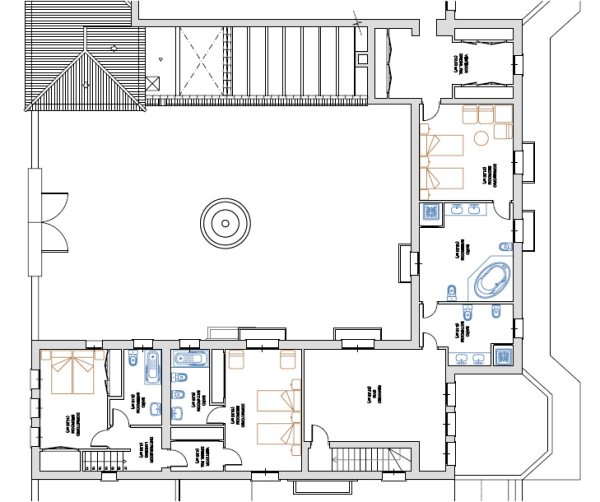 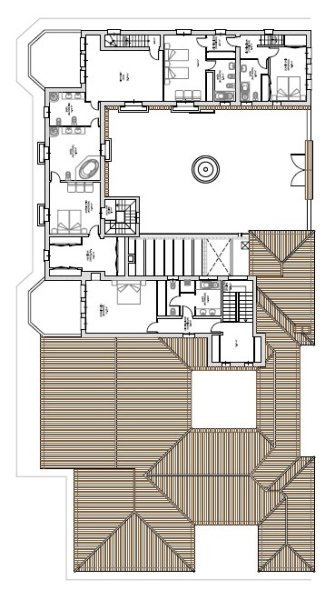 Upper Floor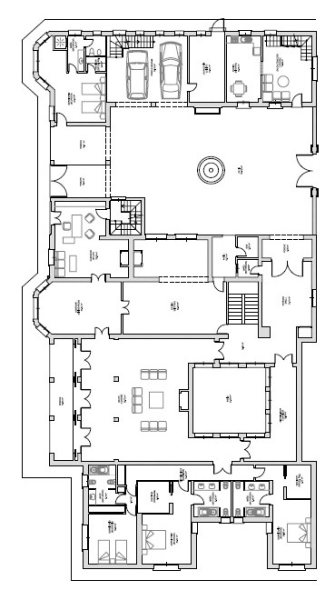 Ground Floor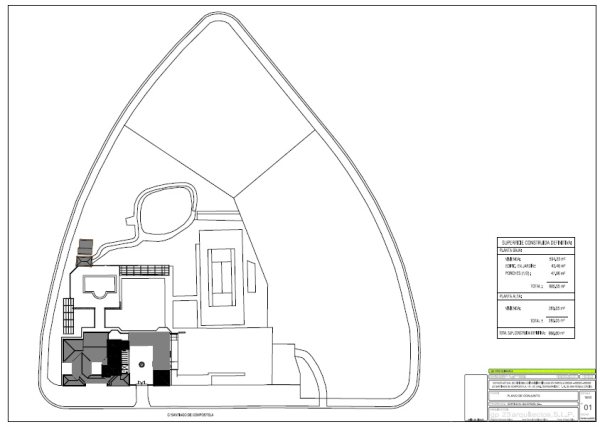 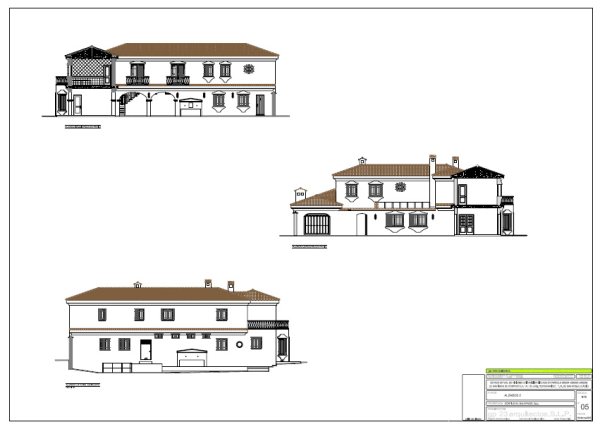 